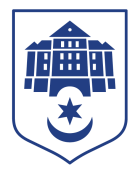 Тернопільська міська рада восьмого скликанняПротокол №83позапланового засідання виконавчого комітету міської ради08.08.2022				Початок засідання									16.00Головуючий: Надал Сергій.Присутні на засіданні : Гірчак Ігор, Дідич Володимир, Корнутяк Володимир, Кузьма Ольга, Надал Сергій, Стемковський Владислав, Татарин Богдан, Хімейчук Іван. Відсутні на засіданні: Крисоватий Ігор, Осадця Сергій, Остапчук Вікторія, Солтис Віктор, Туткалюк Ольга, Якимчук Петро.Кворум є – 8 членів виконавчого комітету. СЛУХАЛИ: Про передачу на баланс;Про передачу на баланс.ЗАПРОШЕНИЙ: Гукалюк Петро.ДОПОВІДАЛИ: Хімейчук Іван, Гукалюк Петро.ГОЛОСУВАННЯ: за – 8, проти – 0, утримались – 0ВИРІШИЛИ: рішення  №№ 820,821 додаються	Міський голова 						Сергій НАДАЛІрина ЧОРНІЙ  0674472610